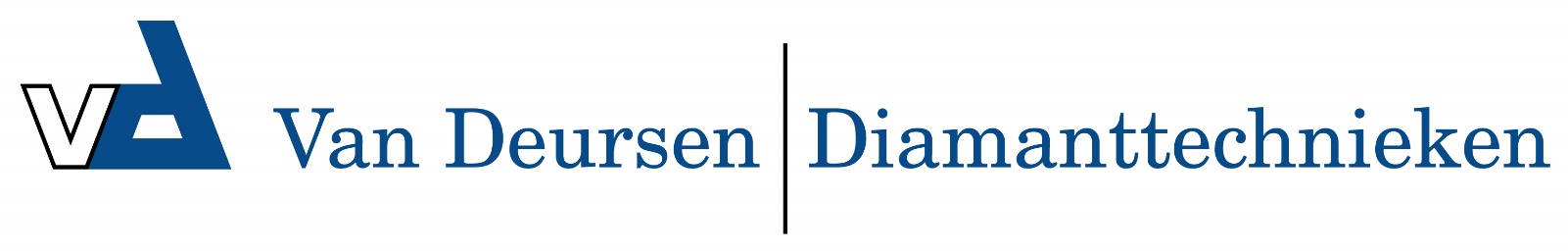 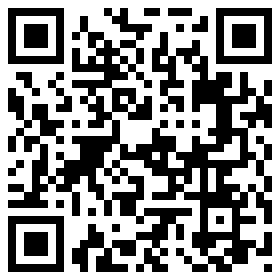 Rockpro 2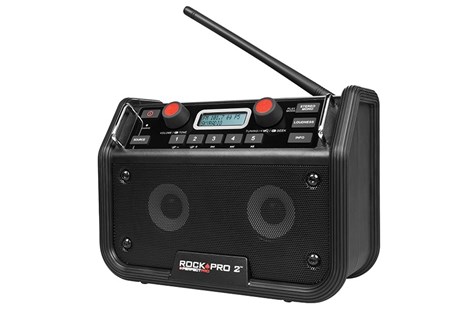 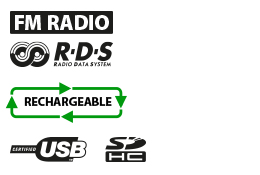 RADIOFM ontvangst met RDS zenderinformatie5 voorkeuze-zenders FMEXTRA MEDIAAux ingang voor externe MP3 spelerUSB ingang voor afspelen van MP3 en WMA filesSD ingang voor afspelen van MP3 en WMA filesAUDIO2 x 3 inch speaker, 2 x 5 WattStereoKlankkast inhoud 3 literEqualizer functieGescheiden toonregeling (Treble en Bass)Dynamische Loudness functieVOEDING/STROOMNetstroom (100-240V) - 18 WattBatterijen (6 x C)OPLADENOplaadbaar met NiMH batterijen (6 X C)Laad-indicator LEDEXTRA FUNCTIEUSB stroomuitgang 5V voor het laden van een mobiele telefoonUITRUSTINGABS kunststof slagvaste behuizingVerlichte LCD displayMetalen speaker grillRubberen bedieningsknoppenNeopreen rubberen stroomkabel 1,8 meterKabel-opbergmogelijkheid achter op de radioFlexibele, neerklapbare antenne (type KA1)Rubberen bescherming rondomDe SD kaart wordt volledig regen-en stofdicht afgeschermd door de rubberen afdichtingVerlichte toetsenHandgreep achter op de radioOpbergvak voor USB sticks en SD kaarten achter op de radioMetalen beschermbeugels voor de draaiknoppenMEEGELEVERDGeleverd incl. 6 x NiMH 4000mAh batterijen (type PP-C6)AFMETING/GEWICHT/KLEURGewicht excl. batterijen 2,7 kgGewicht incl. batterijen 3,1 kgBxHxD 28 x 20 x 15 cmKleur: zwartCLASSIFICATIESSchokbestendigRegen-, vuil, en stofbestendig (IPX4 norm)LOS VERKRIJGBARE ACCESSOIRESBluematic - High-audio quality bluetooth receiverBig Mouth - Radio & gereedschapstasMetalen, telescopische antenne - MA1**Voordeel: een lange, metalen, telescopische antenne kan de radio ontvangst verder optimaliseren met name in gebieden of locaties waar het radio- en zendersignaal zwak is.Nadeel: een lange, metalen, telescopische antenne is NIET FLEXIBEL en dus veel minder “bouwbestendig” dan een kunststof, flexibele antenne. 